Similar ShapesSolutions for the assessment Similar ShapesName :Class :Date :Mark :/8%1) The two rectangles shown below are similar.
The sides of Rectangle EFGH are twice as big as rectangle ABCD. Find the length and width of rectangle EFGH.


      Length = ..... cm     Width = ..... cm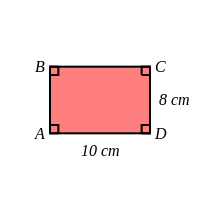 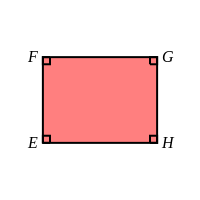 [1]  2) The two rectangles shown below are similar.
The sides of Rectangle EFGH are twice as big as rectangle ABCD. Find the length and width of rectangle ABCD.


      Length = ..... cm     Width = ..... cm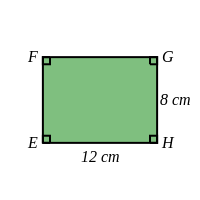 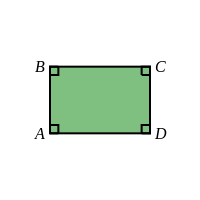 [1]  3) The two rectangles shown below are similar.
Find the missing length,  , in rectangle ABCD.


        = ..... cm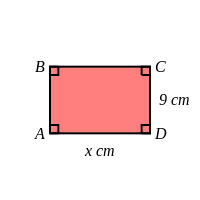 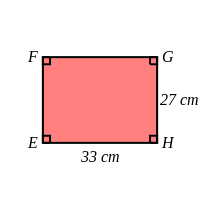 [1]  4) The two rectangles shown below are similar.
Find the missing length,  , in rectangle EFGH.


        = ..... cm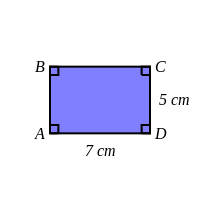 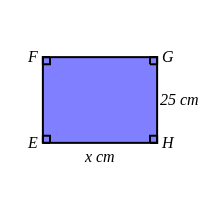 [1]  5) The two triangles shown below are similar.
Find the missing length,  , in triangle ABC.


      .....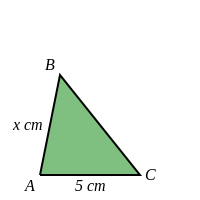 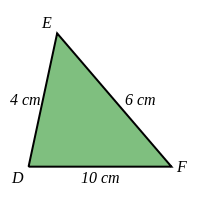 [1]  6) The two triangles shown below are similar.
Find the missing length,  , in triangle DEF.


      .....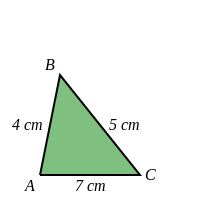 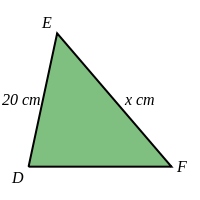 [1]  7) Triangle ABC is similar to triangle DEF.


      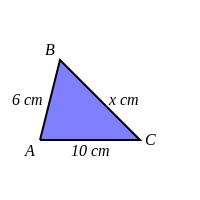 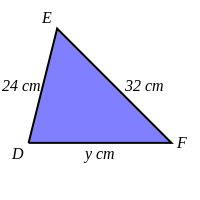 [1]  8) Triangle ABC is similar to triangle DEF.


      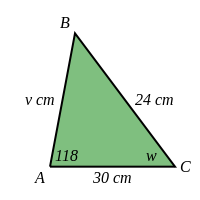 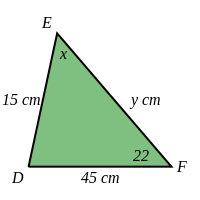 [1]  1) Length = 20 cm, Width = 16 cm,2) Length = 6 cm, Width = 4 cm,3)   = 11 cm4)   = 35 cm5)   = 2 cm6)   = 25 cm7)   = 8 cm,   = 40 cm8)   = 10 cm,   = 22 °,   = 40 °,   = 36 cm